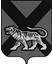 ТЕРРИТОРИАЛЬНАЯ ИЗБИРАТЕЛЬНАЯ КОМИССИЯ ГОРОДА БОЛЬШОЙ КАМЕНЬРЕШЕНИЕ01.04.2024                                                                                      № 130/684Большой Камень В соответствии пунктом 3 статьи 25 Федерального закона «О выборах Президента Российской Федерации», территориальная избирательная комиссия города Большой КаменьРЕШИЛА:	Ликвидировать избирательные участки №№ 480, 481, 482, 483, образованные в местах временного пребывания избирателей в соответствии с пунктом 2.2 Методических рекомендаций по организации голосования отдельных категорий избирателей при проведении выборов на территории Российской Федерации, утвержденных Постановлением Центральной избирательной комиссии Российской Федерации от 08 августа 2018 г. № 174/1414-7,  для голосования на выборах Президента Российской Федерации, состоявшихся 17 марта 2024 года.     Председатель комиссии                                                              Г.В. Бантеева     Секретарь комиссии						             С.М. Кононенко